Инструкция «Отзывы пациентов»Для того чтобы написать в обратную связь вам необходимо:Ввести свои данные и сообщение.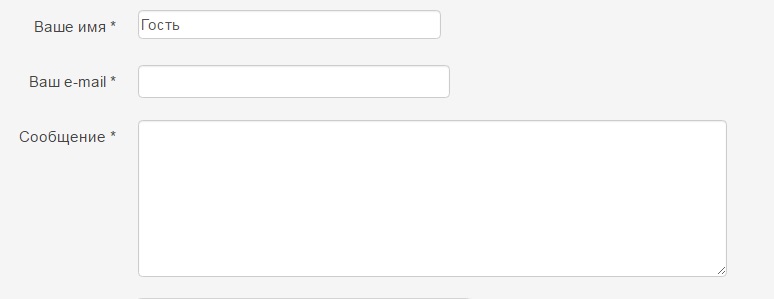 После необходимо подтвердить что “Я” не робот.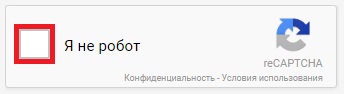 После чего появится окно подтверждения, необходимо ВНИМАТЕЛЬНО прочитать вопрос в верхнем синем прямоугольнике,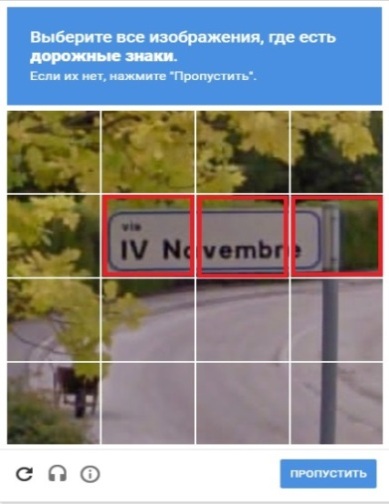 после чего выделить те участки, о которых идет речь в вопросе, и нажмите кнопку «Далее».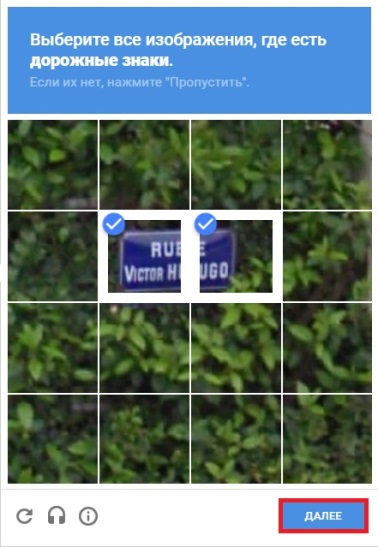 В конце для отправки данных необходимо нажать на кнопку «Отправить»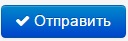 